Конспект открытой непосредственно образовательной деятельности для детей старшего дошкольного возраста  на тему: «Встреча с квадратиком»(складывание бумаги по типу «Оригами»)Муниципальный конкурс «Воспитатель года 2013»Цель: Познакомить детей с японским искусством складывания бумаги по типу «Оригами» Задачи:- Познакомить детей с  искусством оригами,  усовершенствовать конструктивные  способности детей. Совершенствовать общую моторную координацию и мелкую моторику, координацию движений обеих рук, зрительно-двигательную координацию.- Развивать речевую активность детей, выразительность речи; формировать умение определять душевное состояние и настроение героев сказок;   развивать умение общаться друг с другом, с персонажами; воспитывать доброжелательность, взаимопомощь, дружелюбие.Материалы и оборудования: фигурка «Волшебный квадрат», поделка «Цветок», телеграмма, поделки - образцы игрушек, сделанные по типу оригами, заготовки для поделок (квадратной формы) разного цвета, цветная бумага, ножницы, клей, пооперационные карты (на количество детей). Ход НОД:Мотивация детей на участие в процессе обучения- Здравствуйте, дорогие ребята! Меня зовут Квадратик! Я квадратик не простой. Все меня называют волшебным, чудесным. Знаете почему? Потому что я умею творить чудеса, совершаю разные превращения. Вот красивая рыбка - это я. А вот смешной лягушонок - это тоже я.  А еще я могу превращаться в самолетик, матрешку, могу стать сумочкой, корабликом. -Всего не перечислить. - Из чего сделаны эти игрушки? (бумаги) - Как вы думаете, какой формы эта бумага? (квадрат) - А вы знаете, как называются эти игрушки? (нет)  - Это игрушки - оригами. Может, вы знаете, почему они так называются? (нет) - Тогда я вам расскажу про эти игрушки (история оригами).   История про Оригами.Родина оригами Япония. Искусство складывания бумаги зародилась много лет назад. «Ори» означает сложенный, а «гами»- «бумага» и «бог». Фигурки оригами служили гербом и печатью в некоторых знатных семьях. Ведь бумага в те времена была материалом редким и дорогим. Лишь спустя несколько столетий, оригами стало достоянием каждого японца, украшением японского быта, карнавальных шествий, народных праздников. В настоящее время оригами распространено во многих странах мира. - Ребята, сегодня мне  пришла телеграмма, от моего друга. Вы бы хотели узнать, от кого она? (предположения детей).А кто мой друг вы узнаете из загадки? Загадка:У извилистой дорожки,
Растёт солнышко на ножке.
Как дозреет солнышко,
Будет горстка зёрнышек.Читает телеграмму:-  Выезжаю, жди меня в гости. 2. Постановка детьми целей- Я так люблю своего друга. Вот интересно чему он будет рад. Я вспомнил!? Однажды он поделился со мной своей самой сокровенной мечтой. Он мечтает о том, что бы у него было много красивых, нежных, легких  друзей, которые любили так же солнышко, как и он. -  Интересно кто это? (предположения детей).- А чем мы можем помочь моему другу?3. Совместная работа по нахождению непосредственных способов деятельности- Из чего можно сделать бабочек – подружек?(предположения детей).- Ведь я волшебный квадрат и могу превратить всех Вас в маленьких волшебников и научить Вас превращать простой квадратный лист в бабочку, но для  этого вы должны в стать и повторять за мной.Физминутка «Волшебники»Мы поднимем руки вверх,Колпачки наденем.Влево – вправо повернулись,И друг другу улыбнулись.Палочки мы в ручки взяли,И волшебниками стали.Отправляемся мы в путь,Чтоб помочь кому – ни будь.4. Самостоятельная деятельность- Проходите в нашу мастерскую. Дети садятся за столы.- Какую бабочку вы хотели бы сделать? Выбирайте квадратики и мы приступим к выполнению поделки. - Посмотрите на карточку и скажите, с чего начнём нашу работу.- Возьмите квадрат, и сделайте треугольник.(попросить того, кто сделает быстро объяснить, как выполнял)- Прогладьте сильно линию сгиба.  Найдите острые уголки и сложите их. Чётко проглаживайте линию сгиба. Теперь будьте внимательными! Положите получившийся треугольник линией сгиба к себе. Отгибайте острый угол на себя, и прогладьте  линию сгиба. Переверните заготовку и сделайте тоже с другим уголком.- Вот и бабочка готова. Ребята, а как вы думаете, чего не хватает бабочке? (узора)Вспомните, какие бабочки все разные, нарядные, не похожие друг на друга. И вы, как волшебники, можете помочь своим бабочкам стать красивыми. - Придумайте узор, вырежете, что вам хочется и наклейте на бабочку. Пока вы выполняете узор, я приготовлю усики.(Дети выбирают материал для украшения бабочек, самостоятельно украшают) В ходе самостоятельной работы воспитатель оказывает индивидуальную помощь. С помощью инструкций и побуждающих вопросов регулирует деятельность детей, учит давать словесный отчёт о своих действиях.- Какие красавицы получились.Живёт, собою Землю украшая,Порхая с лепестка на лепесток!При этом тишину не нарушая,Она сама – летающий цветок!5. Подведение итогов. РефлексияРаздается стук и появляется цветок.- Здраствуйте ребята и Квадратик. Я так долго добирался до Вас, и мне так было одиноко в  пути. - Не расстраивайся цветочек, мы с ребятами приготовили для тебя подарок. - Мы сделали тебе друзей, которые будут тебя радовать. - Ребята, принесите друзей цветочку. - Ой, какие они все красивые, замечательные, удивительные. - Ребята расскажите, как выполняли таких замечательных бабочек?- Что оказалось самым трудным?- А что понравилось больше всего?- Вы сегодня подарили столько друзей, и я не когда больше не буду одиноким, молодцы. Мне так понравилось в гостях у Квадратика и у Вас, что я хочу погостить еще не много. Если Вы разрешите, то я останусь у Вас в группе, и мы вместе будем ждать наступление лета, которое я очень люблю.Раздаточный материал (Пооперационная карта «Бабочка»)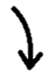 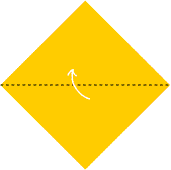 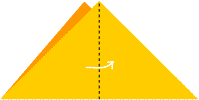 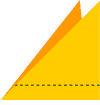 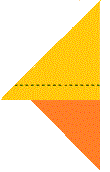 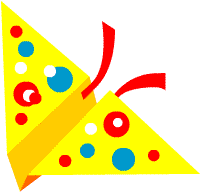 